BĚH NEUTRONŮ 2018 21. ročník7. závod Třebíčského běžeckého poháru 2018  Pořadatel: 		TJ Spartak Třebíč – spolek, oddíl atletikaTermín: 		sobota 16. 6. 2018Místo konání:  	Třebíč – Sady na PolancePrezence: 		v místě centra závodu od 10:00 do 11:45 hod.Kategorie: Rodiče s dětmi, žactvo, dorostMuži (muži 18-39 let, nar. 1998-1983)    Ženy (ženy 18-34 let, nar. 1998-1983)  M40 (muži 40-49let, nar. 1978-1969)     Ž35 (ženy 35-44 let, nar. 1983-1978)M50 (muži 50-59let, nar. 1968-1959)     Ž45 (ženy 45-a více, nar. 1983-1978)M60 (muži 60-69 let, nar. 1958-1949)  M70 (muži 70 a více nar. 1948  Startovné:   žactvo zdarma,  dorost 40,- Kč, dospělí  80,- KčParkování, šatny, sprchy a toalety: vše v okolí centra závoduObčerstvení pro závodníky: občerstvovací stanice bude umístěna  
po proběhnutí cílem do dalšího kola. Občerstvení v cíli – voda, ovoce, tyčinky. Popis tratě: Okruhová certifikovaná rovinatá trať vede podél řeky Jihlavy 
po cyklistické stezce, označena jednotlivými kilometry.Děti a žactvo v centru parku Sady na Polance.Ceny: V každé kategorii budou vyhlášeni 3 nejlepší závodníci, kteří obdrží diplom a věcné ceny dle možností pořadateleVšichni účastníci obdrží originální sportovní ponožky, poukaz na občerstvení dle nabídky.Zdravotnické zabezpečení: První pomoc bude zajištěna záchranáři z TřebíčeKontakt na pořadatele:                       Petr Motálek, e-mail: moty61@seznam.cz                                                                 tel:  +420 605 213 142Podmínky účasti v závodu: Předpokládaný časový harmonogram: 09:00            	prezence a registrace všech startu závodu10:00  	start dětského závodu batolata s rodiči na 150 m 10:10  	start dětského závodu předškoláci na 5450 m 10:20  	start dětského závodu mladší žáci 700 m10: 30 	start starší žactvo 1 500 m	11:00  	vyhlášení  dětských kategorií11:50  	rozprava k závodu a popis trasy12:00  	start hlavního závodu – dorost 2500, ženy 500 a muži 10 km  	13:30 	           vyhlášení vítězů Partneři: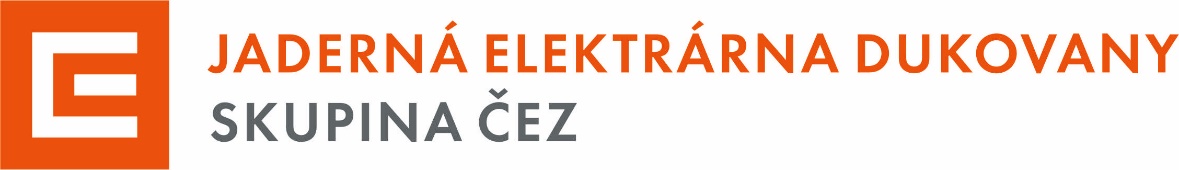 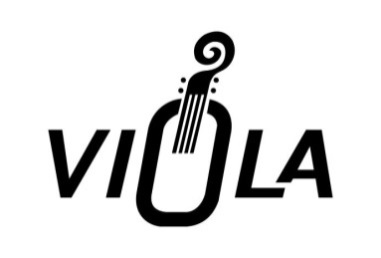 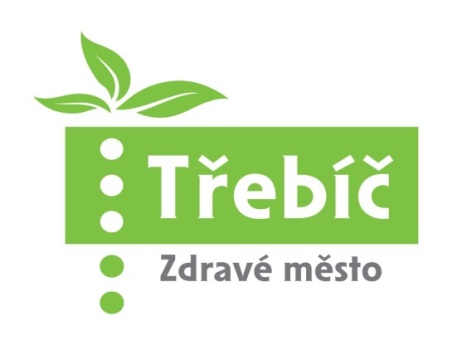 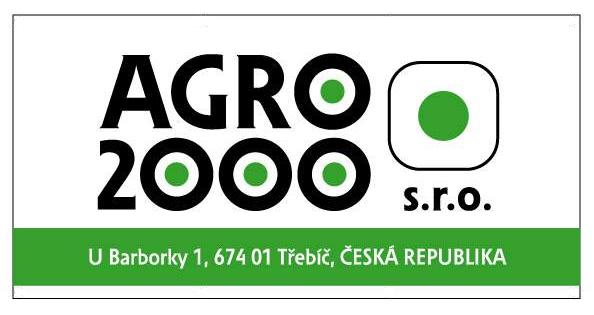 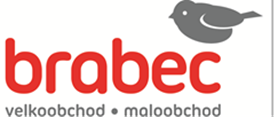 • Pořadatel si vyhrazuje právo nutných technických změn oproti rozpisu závodu z důvodů nepředvídatelných okolností.• Účast v závodu je na vlastní riziko. 